ДОГОВОР № участия в долевом строительстве   г. Москва 				 Общество с ограниченной ответственностью «Специализированный застройщик Кассиопея», расположенное по адресу: 111024, г. Москва, муниципальный округ Перово вн. тер. г., 1-я ул. Энтузиастов, д. 15, стр. 1, этаж/каб. 5/2(515), ИНН 7720847989, основной государственный регистрационный номер 1217700149700, в лице представителя Белоусовой Марины Николаевны, действующей на основании Доверенности 77 АГ 8240259 от 23 ноября 2021 г., именуемое в дальнейшем «Застройщик», и                    от своего имени, именуемый в дальнейшем «Участник», вместе именуемые «Стороны», заключили настоящий договор (далее – «Договор») о нижеследующем:ПРЕДМЕТ ДОГОВОРА	1.1.	Застройщик обязуется в предусмотренный Договором срок своими силами и (или) с привлечением других лиц построить на земельном участке с кадастровым номером 77:09:0004021:202 по строительному адресу: г. Москва, 1-я ул. Ямского Поля, влд. 28 стр. 3 (далее – Земельный участок) Многофункциональное здание с апартаментами (далее – «Многофункциональное здание») и после получения разрешения на ввод в эксплуатацию Многофункционального здания передать в общую совместную собственность/общую долевую собственность Участнику объект долевого строительства, определенный Договором, а Участник обязуется уплатить обусловленную Договором цену до ввода в эксплуатацию Многофункционального здания путем внесения денежных средств в сроки и размере, установленные в разделе 5 Договора (депонируемая сумма), на счет, открытый в уполномоченном банке (эскроу-агент) и принять объект долевого строительства при наличии разрешения на ввод в эксплуатацию Многофункционального здания.1.2. При заключении и исполнении Договора Стороны руководствуются действующим Законодательством РФ, в том числе Гражданским кодексом РФ, Федеральным законом Российской Федерации № 214-ФЗ от 30.12.2004 «Об участии в долевом строительстве многоквартирных домов и иных объектов недвижимости и о внесении изменений в некоторые законодательные акты Российской Федерации» (далее – Закон № 214-ФЗ) (далее - Законодательство).1.3. Правовыми основаниями для строительства Многофункционального здания являются:	- Договор долгосрочной аренды земельного участка № М-09-033129 от 15 мая 2007 года;	- Договор уступки прав аренды земельного участка от 07 июня 2021 года;	- Разрешение на строительство № 77-108000-014857-2017 от 06 июля 2017 года;             - Проектная декларация, опубликованная в единой информационной системе жилищного строительства.1.4. Обеспечение исполнения обязательств Застройщика  по настоящему Договору осуществляется путем размещения денежных средств на счетах эскроу.2.ОБЪЕКТ ДОЛЕВОГО СТРОИТЕЛЬСТВА2.1. Объект долевого строительства, подлежащий передаче Участнику (далее – Объект):Нежилое помещениеПроектный номер –     Проектные площади:  общая площадь Объекта-  (далее – Площадь Объекта) –       кв.м.Секция –    Корпус - Этаж –   Основные характеристики Многофункционального здания указаны в Приложении № 1 к Договору, которое является его неотъемлемой частью.Расположение Секции на поэтажном плане Многофункционального здания, расположение Объекта на поэтажном плане секции и планировка Объекта указаны в Приложении № 2 к Договору, которое является его неотъемлемой частью.Характеристики Объекта являются проектными и подлежат уточнению после окончания строительства и получения разрешения на ввод в эксплуатацию Многофункционального здания, в составе которого находится Объект. При этом площадь Объекта уточняется по данным технической инвентаризации.2.2. В Объекте производятся работы по перечню, указанному в Приложении №1, являющемуся неотъемлемой частью Договора. Остальные работы в Объекте не входят в Цену Договора, и производятся Участником по своему усмотрению, самостоятельно и за свой счет после подписания сторонами Передаточного акта.2.3. Застройщик гарантирует, что на момент заключения Договора Объект правами третьих лиц не обременен, за исключением залога, возникающего в случае заключения договора застройщиком с уполномоченным банком, в споре, под запретом, залогом, в судебных разбирательствах не состоит, а также, что ранее в отношении Объекта не совершалось сделок, следствием которых может быть возникновение прав третьих лиц.2.4. Участник настоящим гарантирует, что Объект приобретается исключительно в целях личного, домашнего и/или семейного использования, не связанного с осуществлением предпринимательской деятельности. 3. СРОК ОКОНЧАНИЯ СТРОИТЕЛЬСТВА И ПЕРЕДАЧИ ЗАСТРОЙЩИКОМ ОБЪЕКТА УЧАСТНИКУ3.1.  Объект должен быть передан Застройщиком Участнику после ввода Многофункционального здания в эксплуатацию в срок до 31 марта 2025 года, но не ранее полного выполнения Участником своих финансовых обязательств по Договору. 3.2. Застройщик на основании ст. 359 ГК РФ вправе удерживать Объект и не передавать Участнику его по Передаточному акту до полной оплаты Цены Договора, указанной в п. 5.1., в том числе в случае ее изменения в соответствии с п. 9.4. Договора. При этом Застройщик не будет считаться нарушившим срок передачи Объекта, предусмотренный разделом 3 Договора. Если оплата задолженности произведена Участником после истечения, установленного разделом 3 срока передачи Объекта, Застройщик обязан передать Объект в срок не позднее 10 (десяти) дней с момента оплаты Участником задолженности по Договору. 3.3. В случае если строительство Объекта не может быть завершено в предусмотренный Договором срок, Застройщик не позднее, чем за два месяца до истечения указанного срока обязан направить Участнику соответствующую информацию и предложение об изменении Договора. Изменение предусмотренного Договором срока передачи Объекта Участнику осуществляется в порядке, установленном Гражданским кодексом Российской Федерации.4. ПЕРЕДАЧА ОБЪЕКТА УЧАСТНИКУ4.1. Передача Объекта Застройщиком и принятие его Участником осуществляются по подписываемому сторонами Передаточному акту.При передаче Объекта Застройщик передает Участнику инструкцию по эксплуатации Объекта, в случаях, предусмотренных законодательством.4.2. Передача Объекта долевого строительства осуществляется в срок, предусмотренный разделом 3 Договора.4.3. Застройщик не менее чем за месяц до наступления установленного Договором срока передачи Объекта направляет Участнику сообщение о завершении строительства Многофункционального здания и о готовности Объекта к передаче. Участник обязан приступить к принятию Объекта в течение 7 (семи) рабочих дней со дня получения указанного сообщения.4.4. Участник имеет право до подписания Передаточного акта составить Акт о выявленных недостатках с перечнем несоответствий передаваемого Объекта условиям Договора, проектной документации, техническим регламентам. При принятии Объекта Участник обязан заявить обо всех его недостатках, которые могут быть установлены при обычном способе приемки (явные недостатки). 4.5. В Акте о выявленных недостатках Стороны согласовывают срок для устранения указанных недостатков.              После устранения несоответствий (недостатков) передаваемого Объекта, Участник обязан принять Объект по Передаточному акту в течение 2 (двух) рабочих дней после получения Участником извещения об устранении несоответствий (недостатков).              Сообщение об устранении несоответствий (недостатков) и о готовности Объекта к повторной передаче может быть направлено Участнику в любое время письменно по почтовому адресу Участника, по адресу электронной почты Участника, смс оповещением, передано посредством телефонной связи по номеру, предоставленному Участником.    	4.6. При уклонении Участника от принятия Объекта в предусмотренный п. 4.3., п. 4.5. Договора срок или при необоснованном отказе Участника от принятия Объекта Застройщик по истечении 7 (семи) рабочих дней со дня получения Участником уведомления о необходимости принятия Объекта, либо по истечении срока, предусмотренного для устранения недостатков, указанных в Акте о выявленных недостатках, вправе составить односторонний акт или иной документ о передаче Объекта Участнику. При этом риск случайной гибели Объекта признается перешедшим к Участнику со дня составления предусмотренных настоящим пунктом одностороннего акта или иного документа о передаче Объекта.4.7. Застройщик считается не нарушившим срок передачи Объекта, если Участник получил уведомление о готовности Объекта к передаче и необходимости его принятия, но не явился для приемки в установленный срок, а также в случае возврата оператором почтовой связи уведомления в связи с отказом Участника принять его, либо по причине истечения срока хранения уведомления, или в связи с отсутствием Участника по почтовому адресу, указанному в настоящем Договоре.   4.8. Одновременно с Объектом Участнику подлежит передаче общее имущество в Многофункциональном здании, доля Участника в котором определяется в соответствии с действующим законодательством. 5. ЦЕНА ДОГОВОРА, СРОК И ПОРЯДОК ЕЕ УПЛАТЫ5.1. Цена Договора, подлежащая уплате Участником Застройщику для строительства Объекта, составляет  (НДС не облагается) и состоит из   возмещения затрат на строительство Объекта и оплаты услуг Застройщика.  Цена Договора определена из расчета стоимости 1 (одного) квадратного метра Площади Объекта  (НДС не облагается), умноженной на Площадь Объекта. Экономия Застройщика после исполнения обязательств по Договору остается в распоряжении Застройщика и относится также к оплате услуг Застройщика. Денежные средства, оплаченные Участником в счет Цены Договора в части оплаты услуг Застройщика (экономия Застройщика) расходуются Застройщиком по своему усмотрению.5.2. Указанная в пункте 5.1. Договора стоимость одного квадратного метра Площади Объекта и, как следствие, Цена Объекта является окончательной и может быть изменена в случаях, предусмотренных п. 9.4 и п. 9.5 Договора. 5.3. Участник обязуется внести денежные средства в счет уплаты цены настоящего Договора, указанные в п. 5.1 Договора, на специальный эскроу-счет, открываемый в ПАО «Промсвязьбанк» (Эскроу-агент) для учета и блокирования денежных средств, полученных Эскроу-агентом от являющегося владельцем счета Участника (Депонента) в счет уплаты Цены, в целях их дальнейшего перечисления Застройщику (Бенефициару) при возникновении условий, предусмотренных Федеральным законом от 30.12.2004 г. №214-ФЗ «Об участии в долевом строительстве многоквартирных домов и иных объектов недвижимости и о внесении изменений в некоторые законодательные акты Российской Федерации» и  договором счета эскроу, заключенным между Бенефициаром, Депонентом и Эскроу-агентом, с учетом следующего:Эскроу-агент: Публичное акционерное общество «Промсвязьбанк» (ПАО «Промсвязьбанк») ИНН 7744000912, БИК 044525555, корр. счет: 30101810400000000555; адрес места нахождения: Российская Федерация 109052, г. Москва, ул. Смирновская, д. 10, стр. 22., адрес электронной почты: escrow@psbank.ru., номер телефона 8(495) 787-33-33;Бенефициар: Общество с ограниченной ответственностью «Специализированный застройщик Кассиопея» (ИНН 7720847989, ОГРН 1217700149700);Депонент:  (указывается Фамилия Имя Отчество Заемщика в случае оформления общей совместной собственности)Депонируемая сумма: ;Срок условного депонирования денежных средств – 31 марта 2025 года.Реквизиты Застройщика (Бенефициара): р/с 40702810706000095406 Банк: САНКТ-ПЕТЕРБУРГСКИЙ ФИЛИАЛ ПУБЛИЧНОГО АКЦИОНЕРНОГО ОБЩЕСТВА ПРОМСВЯЗЬБАНК (ПАО «Промсвязьбанк»), ОКПО: 40148343, КПП: 784143001, БИК: 044030920, к/с: 301018100000000009205.4. Участник производит оплату Цены Договора за счет собственных средств в размере  и за счет кредитных средств в размере , предоставляемых Банком  (местонахождение: , почтовый адрес: , ИНН , КПП , генеральная лицензия Банка России на осуществление банковских операций №  от , к/с в ГУ Банка России по ЦФО № , БИК ), (далее по тексту - «Банк») согласно Кредитному договору №__ от __ _______ ____ г. (далее по тексту – «Кредитный договор»), заключенному для целей приобретения Объекта в собственность Участника, в безналичном порядке путем перевода денежных средств в течение _______ дней с момента государственной регистрации настоящего Договора и ипотеки прав требований Участника на Объект, вытекающих из настоящего Договора в пользу Банка, на счет эскроу, открываемый Участником  для расчетов по настоящему Договору в ПАО «Промсвязьбанк» ИНН 7744000912, БИК 044525555, корр. счет: 30101810400000000555; адрес места нахождения: Российская Федерация 109052, г. Москва, ул. Смирновская, д. 10, стр. 22., адрес электронной почты: escrow@psbank.ru., номер телефона 8(495) 787-33-33. Бенефициаром по счету эскроу является Застройщик. Не позднее 3 (трех) рабочих дней с даты подписания Участником Договора, Участник открывает в ____ (далее – Банк) в пользу Застройщика безотзывный покрытый аккредитив (далее – аккредитив) в размере  на следующих условиях:Получатель средств по аккредитиву: Участник.Банк - Эмитент и Исполняющий Банк по аккредитиву – Банк Срок действия аккредитива: 180 (сто восемьдесят) календарных дней.Условие оплаты аккредитива: без акцепта, частичные платежи по аккредитиву не разрешены.5.4.1. Для исполнения аккредитива Участник/Застройщик предоставляет в Исполняющий банк Условием исполнения аккредитива является предоставление Застройщиком Банку оригинала настоящего Договора, прошедшего государственную регистрацию, со штампом регистрационной надписи о регистрации залога (ипотеки) в силу закона прав требования по настоящему Договору (в пользу Кредитора),  или электронного образа настоящего Договора (без штампа о его государственной регистрации) и электронного документа, содержащего регистрационную запись органа, осуществляющего государственный кадастровый учет и государственную регистрацию прав о дате и номере регистрации Договора и дате и номере регистрации залога (ипотеки) в силу закона прав требования по настоящему Договору в пользу Кредитора в Едином государственном реестре недвижимости, подписанного усиленной квалифицированной электронной подписью государственного регистратора.После предоставления документов, указанных в настоящем пункте, денежные средства с аккредитива зачисляются на счет эскроу, открытый в ПАО «Промсвязьбанк»на имя Участника, в целях их дальнейшего перечисления Застройщику после выполнения условий, установленных договором счета эскроу, заключаемым между Застройщиком, Участником и Эскроу-агентом.5.4.2. Участник обязуется открыть счет эскроу в ПАО «Промсвязьбанк», и оформить заявление об открытии аккредитива, не позднее чем в течение 5 (Пяти) дней с даты подписания настоящего Договора. 5.5.  Датой исполнения обязательств Участника по оплате Цены Договора, считается дата поступления соответствующей денежной суммы, предусмотренной Договором, в полном объеме на счет эскроу, открытый в уполномоченном банке (Эскроу-агенте).5.6. При оплате Цены Договора Участник обязуется указывать следующее назначение платежа: «Оплата по Договору участия в долевом строительстве Многофункционального здания №  от   НДС не облагается».5.7. Все денежные суммы и начисления, в том числе штрафные санкции и суммы возврата, определяются в рублях РФ.5.8. Денежные средства, уплачиваемые Участником по настоящему Договору, подлежат использованию Застройщиком в соответствии с Законом №214-ФЗ.6. ГАРАНТИИ КАЧЕСТВА6.1. Качество построенного Многофункционального здания и передаваемого Участнику Объекта должно соответствовать условиям Договора, требованиям технических регламентов, проектной документации и градостроительных регламентов, а также иным обязательным требованиям.6.2. Гарантийный срок для Объекта, за исключением технологического и инженерного оборудования, входящих в состав Объекта, составляет 5 (пять) лет и начинает исчисляться со дня подписания передаточного акта. Гарантийный срок на отдельные комплектующие и составные части, производимые сторонними организациями, не может превышать гарантийный срок, установленный производителем. Указанный гарантийный срок исчисляется со дня получения Разрешения на ввод Многофункционального здания в эксплуатацию.На технологическое и инженерное оборудование, входящее в состав Объекта, гарантийный срок составляет 3 (три) года и начинает исчисляться с момента подписания первого передаточного акта. 6.3. В случае, если объект долевого строительства построен (создан) Застройщиком с отступлениями от условий договора приведшими к ухудшению качества такого объекта, или с иными недостатками, которые делают его непригодным для предусмотренного договором использования, Участник долевого строительства вправе потребовать от Застройщика безвозмездного устранения недостатков в разумный срок.6.4. Застройщик не несет ответственности за недостатки (дефекты) Объекта, обнаруженные в пределах гарантийного срока, если они произошли вследствие нормального износа Объекта или его частей, нарушения требований технических или градостроительных регламентов, а также иных обязательных требований к процессу эксплуатации Объекта либо вследствие ненадлежащего ремонта Объекта, проведенного самим Участником или привлеченными им третьими лицами, а также  если недостатки (дефекты) Объекта возникли вследствие нарушения предусмотренных предоставленной Участнику инструкцией по эксплуатации Объекта правил и условий эффективного и безопасного использования Объекта, входящих в его состав элементов отделки, систем инженерно-технического обеспечения, конструктивных элементов, изделий.7. ОБЯЗАННОСТИ И ПРАВА СТОРОН7.1. Застройщик обязуется:7.1.1. Осуществить все зависящие от него действия по государственной регистрации Договора в органе, осуществляющем государственную регистрацию недвижимости.7.1.2. Своими силами и (или) с привлечением других лиц, за счет собственных и привлеченных средств, полностью и в срок, построить (создать) Многофункциональное здание в соответствии с проектной документацией и обеспечить его сдачу в эксплуатацию.7.1.3. Обеспечить своевременное финансирование строительства Многофункционального здания.7.1.4. После получения разрешения на ввод Многофункционального здания в эксплуатацию передать Участнику Объект по Передаточному акту в степени готовности, включающей выполнение работ, предусмотренных Приложением № 1 к Договору, при условии надлежащего выполнения Участником своих финансовых обязательств по Договору.7.1.5. По запросу Участника информировать его о ходе строительства Многофункционального здания.7.1.6. Своевременно письменно сообщить Участнику о завершении строительства Многофункционального здания и о готовности Объекта к передаче Участнику.7.1.7. Нести риск случайной гибели или случайного повреждения Объекта до его передачи Участнику.7.1.8. Передать разрешение на ввод в эксплуатацию Многофункционального здания (либо его нотариально удостоверенную копию) в соответствующий орган, осуществляющий государственную регистрацию недвижимости, не позднее чем через 10 (десять) рабочих дней после его получения, а также передать в указанный орган в разумный срок необходимый и достаточный со стороны Застройщика пакет документов (обязанность по передача которого Застройщиком будет предусмотрена законодательством Российской Федерации), для обеспечения возможности государственной регистрации права собственности Участника на завершённый строительством Объект.7.2. Застройщик вправе:7.2.1. Привлекать третьих лиц для строительства Многофункционального здания.7.2.2. Внести в Многофункциональное здание и (или) Объект архитектурные, структурные изменения, а также заменить строительные материалы или оборудование, указанные в проектной документации, на эквивалентные по качеству строительные материалы или оборудование, при условии, что по завершении строительства Многофункциональное здание в целом и Объект в частности будут отвечать требованиям проектной документации.7.2.3. Досрочно исполнить обязанность по передаче Объекта Участнику. 7.2.4. Не передавать (удерживать) Объект до момента выполнения Участником денежных обязательств перед Застройщиком, предусмотренных Договором, пунктом 9.4., и (или) действующим законодательством РФ. Застройщик не несет ответственности за нарушение срока передачи Объекта Участнику, если Передаточный акт не был подписан в установленный Договором срок по вине Участника, в том числе ввиду несоблюдения Участником срока приемки, установленного Договором или ввиду невнесения Участником полной Цены Договора, в том числе доплаты в соответствии с пунктами 9.4-9.5 Договора в сроки, установленные Договором.7.2.5. При уклонении Участника от приемки Объекта в предусмотренный п. 7.3.3 Договора срок или при отказе от приемки при отсутствии дефектов и/или существенных недоделок или непринятия Участником Объекта без мотивированного обоснования Застройщик вправе составить односторонний Акт приема-передачи Объекта в порядке, установленном действующим законодательством РФ.7.3. Участник обязуется:7.3.1. Внести в полном объеме денежные средства, составляющие Цену Договора, указанную в разделе 5 Договора на эскроу-счет, открытый в уполномоченном банке до ввода в эксплуатацию Многофункционального здания.7.3.2. В день подписания Договора передать Застройщику комплект документов, необходимый со стороны Участника для государственной регистрации Договора в органе, осуществляющем государственную регистрацию недвижимости, в том числе квитанцию об оплате государственной пошлины за регистрацию настоящего договора в размере, установленном в законодательстве.7.3.3. В течение 7 (семи) рабочих дней с момента получения сообщения Застройщика о готовности Объекта к передаче, приступить к его принятию.7.3.4. С момента приемки Объекта Участником по Передаточному акту нести риск случайной гибели или случайного повреждения Объекта, самостоятельно нести бремя содержания Объекта, оплачивать коммунальные услуги, связанные с содержанием Объекта и доли в общем имуществе Многофункционального здания (включая содержание придомовой территории), и иные услуги по содержанию Объекта и Многофункционального здания, исполнять другие обязанности, предусмотренные действующим законодательством.В случае, если с момента приемки Объекта Участником по Передаточному акту до момента оформления права собственности Участника на Объект оплату услуг, предусмотренных абзацем 1 настоящего пункта, осуществлял Застройщик, Участник обязан компенсировать Застройщику указанные расходы в объеме счетов, выставляемых Застройщику эксплуатационными организациями, пропорционально приобретенной доле в Многофункциональном здании.  7.3.5. До государственной регистрации права собственности Участника на Объект не производить какую-либо перепланировку и переоборудование Объекта.7.3.6. После подписания Передаточного акта осуществить своими силами и за свой счет все действия, необходимые для государственной регистрации права собственности на Объект.7.3.7. В случае уступки прав требования по настоящему Договору третьему лицу при условии полной оплаты Цены Договора, когда согласия Застройщика на уступку не требуется, предоставить Застройщику нотариально заверенную копию договора уступки прав требования в течение 3 (трех) календарных дней с момента регистрации такого договора в органе, осуществляющем государственную регистрацию недвижимости. 7.3.8. Исполнять иные обязанности, предусмотренные настоящим Договором.7.3.9. После государственной регистрации договора уступки прав требования Участник, которому перешли права и обязанности по Договору, обязуется обратиться в ПАО «Промсвязьбанк»(эскроу-агент) с заявлением о переходе прав по настоящему Договору и счету эскроу.7.4. Участник вправе:7.4.1. Получать от Застройщика информацию о ходе строительства.7.4.2. Уступить свои права и обязанности по Договору третьим лицам в соответствии с действующим законодательством и настоящим Договором.7.4.3.  Потребовать от Застройщика исключительно безвозмездного устранения недостатков Объекта в разумный срок в каждом из случаев, перечисленных в разделе 4 Договора. 7.4.4. Участник не имеет права требовать предоставления ему Застройщиком Объекта до полной оплаты Цены Договора. 7.4.5. Участник уведомлен, что нахождение посторонних лиц (не занятых на работах по строительству (созданию) Многофункционального здания) на Земельном участке, на котором осуществляется строительство и до момента ввода Многофункционального здания в эксплуатацию, запрещается. 7.4.6. Участник настоящим заявляет, что ознакомлен с проектной документацией Многофункционального здания, местоположением его на земельном участке, в том числе относительно расположения других объектов, с проектной декларацией Многофункционального здания, а также с материалами из которых будет построен Объект и подтверждает, что до заключения настоящего Договора получил всю необходимую и достоверную информацию о Застройщике, проекте строительства и иные сведения, подлежащие представлению в соответствии с требованиями действующего законодательства. Настоящий Договор с проектной документацией и проектной декларацией противоречий не имеет. 7.4.7. Стороны обязуются сохранять конфиденциальность полученной друг от друга технической, финансовой, коммерческой и другой информации и примут все возможные меры для предотвращения разглашения этой информации.8. Уступка прав требования по Договору 8.1. Уступка Участником прав требований по Договору иному лицу допускается с момента государственной регистрации настоящего Договора до момента подписания Сторонами Передаточного акта или иного документа о передаче Объекта долевого строительства.Уступка Участником прав требований по Договору иному лицу без согласия Застройщика допускается только после уплаты им Застройщику цены Договора в полном размере и при условии письменного согласия Кредитора, полученного на основании предварительного письменного уведомления, направленного  Кредитору Участником. В этом случае Кредитор сохраняет за собой право потребовать от Участника полного досрочного исполнения обязательств по Кредитному договору.Уступка Участником прав требований по Договору иному лицу допускается с момента государственной регистрации настоящего Договора до момента подписания Сторонами передаточного акта.8.2. В случае невнесения Участником денежных средств в счет уплаты Цены Договора на эскроу-счет, уступка прав требований по Договору иному лицу не допускается. 8.3. Договор уступки прав требований вступает в силу с момента государственной регистрации в органе, осуществляющем государственную регистрацию прав на недвижимое имущество и сделок с ним, в порядке, установленном действующим законодательством. Расходы по регистрации несет Участник и (или) новый участник долевого строительства.9. ОСОБЫЕ УСЛОВИЯ9.1. Фактическая (реально построенная) Площадь Объекта определяется по правилам технической инвентаризации. 9.2. Указанная в Договоре площадь Объекта не является окончательной и может  отличаться от величины, указанной в п. 2.1 Договора. Площадь Объекта уточняется по результатам обмеров, необходимых для получения разрешения на ввод Многофункционального здания в эксплуатацию в соответствии с требованиями законодательства, произведенных соответствующей службой технической инвентаризации до проведения работ, предусмотренных Приложением № 1 к настоящему Договору. Результаты таких обмеров будут являться основанием для осуществления взаиморасчетов согласно п.п. 9.3, 9.4 и 9.5 Договора. Участник уведомлен, что по результатам работ, выполняемых в соответствии условиями настоящего Договора, площадь Объекта может измениться. Стороны определили, что для целей осуществления взаиморасчетов по результатам инвентаризации Объекта используются данные инвентаризации, проведенной до выполнения работ, предусмотренных Приложением №1 к настоящему Договору. Перерасчет цены Договора по результатам обмеров, проведенных после проведения указанных работ, не производится.Участник уведомлен, что технический паспорт (план) на Объект не составляется и не предоставляется Застройщиком. Расчеты производятся на основании данных технической инвентаризации на Многофункциональное здание в соответствии с действующим законодательством. 9.3. Сторонами допускается отклонение фактической Площади Объекта от Площади, указанной в п. 2.1 Договора, на 5 (пять) % и признается несущественным. При этом в случае изменения площади в пределах 0,5 (ноль целых пять десятых) квадратных метра в сторону увеличения либо уменьшения Цена Договора, указанная в п.5.1 Договора, корректировке не подлежит. 9.4. В случае увеличения по результатам технической инвентаризации Площади Объекта более чем на 0,5 (ноль целых пять десятых) кв.м., по сравнению с Площадью, указанной в п.2.1. Договора, Участник обязуется осуществить доплату к Цене Договора за разницу между Площадью Объекта указанной в п.2.1. Договора и соответствующей Площадью Объекта в соответствии с данными технической инвентаризации, из расчета стоимости одного квадратного метра Площади Объекта указанной в п.5.1. Договора. Доплата осуществляется Участником в течение 7 (семи) рабочих дней со дня получения соответствующего уведомления от Застройщика. Сумма доплаты рассчитывается по формуле:Σд = (Sбти - Sд)* CГде: Σд – сумма доплаты, Sбти – Площадь Объекта по данным технической инвентаризацииSд – Площадь Объекта по ДоговоруC – стоимость одного квадратного метра по Договору9.5. В случае уменьшения по результатам технической инвентаризации Площади Объекта по данным технической инвентаризации более чем на 0,5 (ноль целых пять десятых) кв.м., по сравнению с площадью указанной в п.2.1 Договора, Застройщик обязуется осуществить возврат Участнику излишне уплаченных денежных средств за разницу между Площадью Объекта указанной в п.2.1. Договора и соответствующей Площадью Объекта в соответствии с данными технической инвентаризации, из расчета стоимости одного квадратного метра Площади Объекта указанной в п.5.1. Договора. Возврат осуществляется Застройщиком путем перечисления денежных средств на банковские реквизиты, указанные Участником, не позднее 7 (семи) рабочих дней со дня подписания сторонами Передаточного акта.Сумма возврата рассчитывается по формуле:Σв = (Sд – Sбти)* CГде: Σв – сумма возврата, Sд – Площадь Объекта по ДоговоруSбти – Площадь Объекта по данным технической инвентаризацииC – Стоимость одного квадратного метра по Договору.9.6. В случае изменения Цены Договора по основаниям, указанным в п. 9.4 и п. 9.5., корректировка Цены производится без заключения дополнительного соглашения.  Окончательная Цена Договора указывается в Передаточном акте.      9.7. Стороны при заключении Договора исходят из того, что свидетельством качества передаваемого Объекта, его соответствия строительно-техническим нормам и правилам, проектной документации, а также иным обязательным требованиям является Разрешение на ввод в эксплуатацию Многофункционального здания, в котором находится Объект.9.8. Участник дает свое полное и безоговорочное согласие на следующие мероприятия с Земельным участком, на котором осуществляется строительство Многофункционального здания: объединение, присоединение, перераспределение, раздел, выдел, уточнение границ, а также на проведение всех необходимых мероприятий, которые требуются для их реализации.	9.9. Подписанием настоящего Договора Участник дает письменное согласие на осуществление после окончания строительства Многофункционального здания и ввода его  в эксплуатацию Застройщиком землеустроительных работ (определение границ, межевание, постановка на кадастровый учет, снятие с кадастрового учета и т.п.), связанных с образованием из Земельного участка, расположенного непосредственно под Многофункциональным зданием, а равно других земельных участков, расположенных под любыми другими возведенными отдельно стоящими зданиями/ строениями/сооружениями и необходимыми для их эксплуатации и использования в соответствии с правилами и требованиями земельного и иного действующего законодательства, с последующим осуществлением всех необходимых и достаточных процедур, связанных с постановкой на кадастровый учет и внесением во все соответствующие государственные реестры данных в отношении вновь образуемых земельных участках.9.10. Стороны соглашаются, что, если в соответствии с Законом №214-ФЗ Застройщик обязан зачислить денежные средства и (или) проценты за пользование денежными средствами в депозит нотариусу по месту нахождения Застройщика, все расходы по оплате услуг нотариуса несет Участник. Расходы по оплате услуг нотариуса будут автоматически вычтены Застройщиком из подлежащих возврату Участнику сумм и перечислены нотариусу, о чем Застройщик письменно уведомляет Участника. Участник получит денежные средства в сумме за вычетом соответствующих расходов.10. ОТВЕТСТВЕННОСТЬ СТОРОН10.1. За неисполнение или ненадлежащее исполнение обязательств по Договору Стороны несут ответственность в соответствии с действующим Законодательством РФ и условиями Договора. 10.2. В случае нарушения срока внесения платежа Застройщик вправе потребовать от Участника уплаты неустойки (пени) в размере, предусмотренном действующим законодательством.10.3. В случае нарушения предусмотренного Договором срока передачи Участнику Объекта Участник вправе потребовать от Застройщика уплаты неустойки (пени) в размере, предусмотренном действующим законодательством.10.4. Застройщик не несет установленной законом ответственности за нарушение срока передачи Объекта Участнику, если Передаточный акт не был подписан в установленный законом и настоящим Договором срок в виду несоблюдения Участником сроков приемки, установленных разделом 4 настоящего Договора.В случае нарушения предусмотренного настоящим Договором срока передачи Участнику Объекта вследствие уклонения Участника от подписания Передаточного акта или иного документа о передаче объекта долевого строительства Застройщик освобождается от уплаты Участнику неустойки (пени) при условии надлежащего исполнения Застройщиком своих обязательств по Договору.10.5.  Застройщик не несет установленной законом ответственности за нарушение срока передачи Объекта Участнику, если Передаточный акт не был подписан в установленный законом и настоящим Договором срок ввиду невнесения Участником денежных средств в счет уплаты Цены Договора на эскроу-счет, в том числе доплаты, предусмотренной п. 9.4. настоящего Договора.Застройщик не несет установленной законом ответственности за нарушение срока передачи Объекта Участнику, если Передаточный акт не был подписан в установленный законом и настоящим Договором срок ввиду невнесения Участником денежных средств в счет уплаты Цены Договора на эскроу-счет.10.6. В случае осуществления Участником какой-либо перепланировки  и переоборудования Объекта, в т. ч. перенос перегородок, дверных проёмов, изменение  места  расположения  санитарных  узлов  и  места  прохождения водопроводных и канализационных стояков в Объекте после приёмки Объекта и до момента регистрации права собственности на Объект без официального согласования перепланировки, а также осуществления производства электромонтажных работ Участник по требованию Застройщика возмещает Застройщику убытки, связанные с приведением Объекта в первоначальное состояние.10.7. В случае если в период действия гарантийных обязательств Участником были произведены изменения конструктивных элементов Многофункционального здания, отдельных конструкций или элементов инженерного оборудования, расположенных в Объекте, Участник обязан своими силами и за свой счет в срок, установленный Застройщиком в соответствующем требовании, вернуть Объект в первоначальное состояние и компенсировать убытки, причиненные третьим лицам (в случае их предъявления к Застройщику). В случае нарушения срока, установленного настоящим пунктом, Застройщик вправе самостоятельно привести Объект в первоначальное состояние, при этом помимо убытков, причиненных третьим лицам, Участник обязан компенсировать Застройщику расходы, вызванные приведением Объекта в первоначальное состояние.10.8. При наступлении оснований для возврата Участнику денежных средств, в случаях, указанных Закон № 214-ФЗ, денежные средства со счета эскроу подлежат возврату Участнику в соответствии с условиями договора счета эскроу.     СРОК ДЕЙСТВИЯ ДОГОВОРА11.1. Договор подлежит государственной регистрации и считается заключенным с момента такой регистрации в органе, осуществляющем государственную регистрацию прав на недвижимое имущество и сделок с ним.При государственной регистрации настоящего Договора, одновременно подлежит государственной регистрации залог (ипотека) прав требования по настоящему Договору, принадлежащих Участнику, в пользу Кредитора. С момента государственной регистрации ипотеки прав требования по Договору права требования, принадлежащие Участнику, считаются находящимися в залоге (ипотеке) у Кредитора на основании ст.69.1 Федерального закона №102-ФЗ «Об ипотеке (залоге недвижимости)» - в обеспечение исполнения обязательств Участника по Кредитному договору.В случае не регистрации залога (ипотеки) прав требования в целях обеспечения обязательств по Кредитному договору Участник заключает с Кредитором договор о залоге прав требования. Права требования по Договору будут считаться находящимися в залоге у Кредитора с момента государственной регистрации Договора о залоге прав требования до момента полного исполнения сторонами своих обязательств по Договору. При регистрации права собственности Участника на Объект одновременно подлежит регистрации залог (ипотека) в пользу Кредитора, возникающий на основании закона. С момента государственной регистрации ипотеки на основании ст.69.1 Федерального закона от 16.07.1998 года № 102-ФЗ «Об ипотеке (залоге недвижимости)» Объект считается находящимся в залоге Кредитора. Залогодержателем завершенного строительством Объекта является Банк, залогодателем – Участник. Право залога Кредитора в силу закона на Объект удостоверяется закладной, которую Участник составляет одновременно с оформлением права собственности на Объект, по форме, определяемой Банком, и передает в орган, осуществляющий государственную регистрацию прав на недвижимое имущество и сделок с ним. Залогодержателем данного залога является Банк, залогодателем – Участник. 11.2. Договор действует до полного выполнения Сторонами всех своих обязательств.11.2.1. Обязательства Застройщика считаются исполненными с момента подписания сторонами Передаточного акта или иного документа о передаче Объекта.11.2.2. Обязательства Участника считаются исполненными с момента уплаты в полном объеме денежных средств в соответствии с настоящим Договором и подписания сторонами Передаточного акта или иного документа о передаче Объекта.11.3. Договор может быть изменен или расторгнут по соглашению Сторон или в соответствии с нормами действующего законодательства.11.4. В случае, если Застройщик надлежащим образом исполняет свои обязательства перед Участником и соответствует предусмотренным Законом №214-ФЗ требованиям к Застройщику, Участник не имеет права на односторонний отказ от исполнения Договора во внесудебном порядке.11.5. При расторжении настоящего Договора по соглашению Сторон на основании поданного Участником заявления о расторжении Договора¸ Участник компенсирует Застройщику фактические расходы, связанные с заключением, исполнением и расторжением Договора.11.6. В случае расторжения Участником настоящего Договора по основаниям, предусмотренным частями 1 и 1.1 статьи 9 Федерального закона № 214-ФЗ от 30.12.2004 г., а также в иных установленных федеральным законом или Договором случаях, денежные средства со счета эскроу, подлежат возврату Участнику, путем их перечисления эскроу-агентом на счет Участника №_______________  открытого в Банке ___________. При заключении договора счета эскроу, Участник обязан указать в договоре счета эскроу указанный номер счета, в качестве счета на который осуществляется возврат денежных средств.В случае, если к моменту расторжения настоящего Договора, денежные средства со счета эскроу будут перечислены Застройщику, Застройщик обязуется возвратить Участнику долевого строительства уплаченные по настоящему Договору денежные средства, путем их перечисления на указанный выше счет, предварительно уведомив Кредитора о возврате денежных средств не менее чем за 5 рабочих дней до их отправки путём направления соответствующего письма с уведомлением о вручении.НЕПРЕОДОЛИМАЯ СИЛА (ФОРС-МАЖОР)12.1. Стороны освобождаются от ответственности за частичное или полное невыполнение обязательств по настоящему Договору, если это невыполнение явилось следствием обстоятельств непреодолимой силы, в том числе: наводнений, землетрясений, войн, решений органов государственной, муниципальной власти, если эти обстоятельства непосредственно не позволяют исполнить Сторонам свои обязательства по Договору.12.2. Сторона, для которой создалась невозможность исполнения обязательств по Договору в связи с наступлением обстоятельств, указанных в п.12.1 Договора, не позднее 7 (семи) дней с момента наступления указанных в п. 12.1 Договора обстоятельств, обязана известить в письменной или иной (оговоренной в Договоре) форме другую Сторону о наступлении вышеуказанных обстоятельств. При этом срок исполнения обязательств по Договору отодвигается на срок действия обстоятельств непреодолимой силы.Застройщику предоставляется право такого уведомления Участника путем размещения соответствующей информации на сайте https://наш.дом.рф/.Если Сторона, выполнению обязательств которой препятствует действие обстоятельств непреодолимой силы, в письменной форме не известит другую Сторону о наступлении таких обстоятельств в предусмотренный настоящим пунктом срок, такая Сторона теряет право ссылаться на действие указанных обстоятельств.12.3. В случае возникновения обстоятельств непреодолимой силы, срок выполнения обязательств по настоящему Договору отодвигается соответственно сроку действия таких обстоятельств. В случае, если действие обстоятельств непреодолимой силы продолжается более 3 (трех) месяцев подряд, Договор может быть расторгнут в одностороннем внесудебном порядке по заявлению одной из сторон.Обязанность доказывания обстоятельств непреодолимой силы лежит на Стороне, не выполнившей свои обязательства.13. ЗАКЛЮЧИТЕЛЬНЫЕ ПОЛОЖЕНИЯ13.1. Все изменения и дополнения к Договору считаются действительными, если они выполнены в письменной форме в виде единого документа, подписаны обеими Сторонами и зарегистрированы в органе, осуществляющем государственную регистрацию прав на недвижимое имущество и сделок с ним.13.2. После подписания настоящего Договора все предварительные переговоры по нему, переписка, предварительные соглашения и протоколы о намерениях по вопросам, так или иначе касающимся настоящего Договора, теряют юридическую силу. 13.3. Передача Объекта Участнику по Передаточному акту означает достижение целей, которые Стороны преследовали при заключении Договора, и влечет прекращение Договора его исполнением.13.4. Стороны обязуются своевременно сообщать друг другу об изменении своего местонахождения (места жительства), реквизитов и/или почтовых адресов. Застройщик информирует Участника об изменении своих данных путем публикации информационного сообщения в единой информационной системе жилищного строительства.При отсутствии указанных сообщений письменные уведомления, извещения, требования и т.п., направляемые Сторонами друг другу по последнему известному адресу, считаются доставленными адресату.13.5. Все споры, связанные с исполнением Сторонами своих обязательств по Договору, Стороны будут стремиться разрешать путем переговоров.13.6. Подписанием Договора Участник выражает согласие:на обработку своих персональных данных, ставших известными Застройщику, третьими лицами (операторами), привлеченными Застройщиком для целей обеспечения надлежащего исполнения Застройщиком своих обязательств по Договору в соответствии с Федеральным законом от 27.07.2006 г. № 152-ФЗ «О персональных данных».на передачу своих персональных данных, ставших известными Застройщику, третьим лицам – Эскроу- агенту, эксплуатирующей организации, управляющей компании, компаниям для целей ведения статистики, проведения маркетинговых исследований и опросов общественного мнения, направления рекламных и специальных предложений при условии заключения между Застройщиком и третьими лицами соглашения о конфиденциальности и о неразглашении персональных данных Участника.Застройщик вправе совершать с персональными данными Участника следующие действия: сбор, систематизацию, накопление, хранение, уточнение (обновление, изменение), использование, распространение, обезличивание, блокирование, уничтожение, проверку достоверности предоставленных персональных данных через любые доступные источники, не запрещенные законодательством Российской Федерации. Участник дает свое согласие на получение от Застройщика рассылок рекламно-информационного характера посредством смс-сервисов, электронной почты и иных способов связи. Срок, в течение которого действует согласие, - со дня заключения Договора и в течение пяти лет по окончании срока действия Договора. Участник уведомлен, что его персональные данные могут быть переданы Застройщиком Управляющей компании, которая в соответствии с жилищным и гражданским законодательством Российской Федерации будет осуществлять управление Многофункциональным зданием.   13.7. Разногласия между Сторонами, возникшие при выполнении условий настоящего Договора, подлежат урегулированию путем переговоров. Если соглашение между Сторонами не было достигнуто, то спор подлежит разрешению в суде. 13.8. Во всем остальном, не предусмотренном настоящим Договором, Стороны руководствуются действующим законодательством РФ.13.9. Настоящий Договор составлен в трех подлинных экземплярах, имеющих равную юридическую силу, по одному для каждой из Сторон и один - для представления в орган, осуществляющий государственную регистрацию недвижимости.14. ЮРИДИЧЕСКИЕ АДРЕСА И РЕКВИЗИТЫ СТОРОНПриложение № 1к Договору №  от   Основные характеристики Многофункционального здания с апартаментамиВид: Многофункциональное здание с апартаментамиНазначение: Непроизводственное назначение Этажность: 21 надземных+3 подземныхОбщая площадь Многофункционального здания: 23 928,01 кв. мМатериал наружных стен: несущие стены – монолитные железобетонные, ограждающие стены – монолитные железобетонные /газобетонные блоки;Материал поэтажных перекрытий: монолитный железобетонКласс энергоэффективности: «А»Категория (класс) сейсмостойкости: не превышает 5 балловПеречень работ, выполняемых Застройщиком в Объекте, указанном в п. 2.1. Договора: Мебель, кухонные  плиты,  сантехника, стиральные машины, внутренние двери не устанавливаются. На прилагаемом плане Объекта указанное выше нанесено в целях определения функционального назначения помещений. Направление и сторона открывания дверей нанесены условно, для обозначения расположения дверей.Прочие виды работ, не указанные в настоящем Приложении, Участник выполняет самостоятельно и за свой счет. Расположение санитарно-технического оборудования на плане Объекта (Приложение №2) является условным, используемым исключительно для обозначения назначения помещения, и не может расцениваться как согласованное сторонами условия о месте, предполагаемом для расположения санитарно-технического оборудования. 										         Приложение № 2                                                                                            к Договору №  от   Поэтажный план секции и планировочное решение Объектапроектный номер   , расположенной на    -м этаже, в секции КАРТИНКА СЕКЦИИ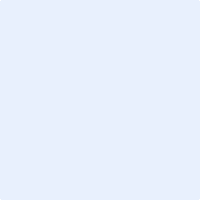 ПЛАНИРОВОЧНОЕ РЕШЕНИЕ ОБЪЕКТА График платежейЗастройщик:ООО «Специализированный застройщик Кассиопея»111024, г. Москва , муниципальный округ Перово вн. тер. г., 1-я ул. Энтузиастов, д. 15, стр. 1, этаж/каб. 5/2(515), ИНН 7720847989КПП 772001001ОГРН 1217700149700р/с № 40702810706000095406Банк: САНКТ-ПЕТЕРБУРГСКИЙ ФИЛИАЛ ПУБЛИЧНОГО АКЦИОНЕРНОГО ОБЩЕСТВА ПРОМСВЯЗЬБАНК(ПАО «Промсвязьбанк»)ОКПО: 40148343КПП: 784143001БИК: 044030920к/с: 30101810000000000920Эл. почта: office@glorax.comПредставитель по Доверенности № 77 АГ 8240259 от 23 ноября 2021 г.____________________  М.Н. БелоусоваТИП ОТДЕЛКИ: ПРЕДЧИСТОВАЯ ОТДЕЛКАПОТОЛКИ Комнаты, кухня, коридор, гардеробнаяПотолок монолитный, без отделки1.2. Санузлы Потолок монолитный, без отделки СТЕНЫ Комнаты, кухни, прихожие, гардеробные Выравнивание стен штукатуркой ШпаклевкаСанузлыВыравнивание стен штукатуркой     Гидроизоляция стен обмазочным составом на высоту 20 см от пола     ШпаклевкаПОЛЫКомнаты, кухни, прихожие, гардеробные Устройство звукоизоляции половУстройство стяжкиCанузлыУстройство звукоизоляции половУстройство стяжкиУстройство гидроизоляцииСистемы горячего и холодного водоснабженияСтояки систем расположены в коридоре вне границ апартаментов. Предусмотрена разводка до точек подключения. Сами водоразборные устройства не предусмотрены.На гребенках, расположенных вне границ апартаментов устанавливаются водостчетчики, фильтр грубой очистки, запорная арматураСистемы хозяйственно-бытовой канализации-стояки систем канализации, расположенные в пределах апартаментов, оборудуются отводами для возможности подключения сантехоборудованияЭЛЕКТРОЩИТОВОЕ ОБОРУДОВАНИЕНакладной настенный щит механизации квартирный на базе модульного пластикового боксаСВЕТОТЕХНИЧЕСКОЕ ОБОРУДОВАНИЕ, ЭЛЕКТРОУСТАНОВОЧНЫЕ ИЗДЕЛИЯРазводка сети электроснабжения и электроосвещения без установки оконечных устройствВозможность подключения электрических полотенцесушителей. Сами полотенцесушители устанавливает Участник.Система вентиляцииСтояки систем вентиляции расположены  за  пределами апартаментовРазводка воздуховодов и установка оборудования в Объекте выполняется Участником самостоятельно.Система отопления-стояки систем отопления расположены в коридоре вне границ апартаментов. На гребенках устанавливаются узлы учета тепла, фильтр грубой очистки, запорная арматура и балансировочные клапаныПоэтажная горизонтальная разводка отопления от магистральных стояков к настенным прибором отопления Под окнами устанавливаются радиаторы отопления СЛАБОТОЧНЫЕ СЕТИДатчики противопожарной защиты согласно проектной документации8. КОНДИЦИОНИРОВАНИЕВыполнен двухтрубный ввод (охлаждение) фреонопроводов в апартамент под потолком в прихожейЗастройщик:Представитель по Доверенности № 77 АГ 8240259 от 23 ноября 2021 г.____________________  М.Н. БелоусоваЗастройщик:Представитель по Доверенности № 77 АГ 8240259 от 23 ноября 2021 г.____________________  М.Н. БелоусоваПриложение № 3к Договору №  от   № п/пСумма платежаСроки платежейВ течение 5 (рабочих) дней с момента регистрации настоящего договораЗастройщик:Представитель по Доверенности № 77 АГ 8240259 от 23 ноября 2021 г.____________________  М.Н. Белоусова